.Intro +/- 24 counts…[1-6] R TWINKLE, 1/8 L TURN, 1/2 L TURN, BACK[7-12] R BASIC WALTZ BWD, FWD, 1/4 L TURN, BEHIND[13-18] 1/4 R TURN, 1/8 R TURN, 5/8 R TURN, CROSS, 1/8 L TURN, SIDE[19-24] CHECK, REC, SIDE, CROSS, 1/4 L TURN, TOGETHERNo Tag, No Restart.Enjoy the dance! For music, and further info please contact: rrvigianti@gmail.comSince the music is hard to find on Youtube right now, therefore I suggest to use music as an althernative that is "It is You (I have Loved)" by Dana Glover (Shrek Soundtrack 4)There will be some restarts on the dance during wall 3, 5, 8, 10 after 12 counts of the danceThere is on addition restart during wall 15, after 6 counts of the danceThank you.Last Update: 24 Nov 2022Carolina Dances Waltz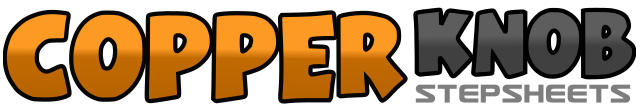 .......Count:24Wall:4Level:Intermediate Waltz.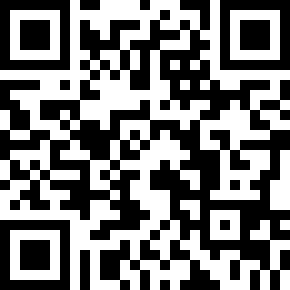 Choreographer:Rarayanti Marwan (INA) - August 2019Rarayanti Marwan (INA) - August 2019Rarayanti Marwan (INA) - August 2019Rarayanti Marwan (INA) - August 2019Rarayanti Marwan (INA) - August 2019.Music:Carolina - GA'ME : (Talalu Manise 6)Carolina - GA'ME : (Talalu Manise 6)Carolina - GA'ME : (Talalu Manise 6)Carolina - GA'ME : (Talalu Manise 6)Carolina - GA'ME : (Talalu Manise 6).or:It Is You (I Have Loved) - Dana Glover : (from Shrek Soundtrack)It Is You (I Have Loved) - Dana Glover : (from Shrek Soundtrack)It Is You (I Have Loved) - Dana Glover : (from Shrek Soundtrack)It Is You (I Have Loved) - Dana Glover : (from Shrek Soundtrack)It Is You (I Have Loved) - Dana Glover : (from Shrek Soundtrack)........1 2 3Cross/step right over left, Rock/step left to left side, Recover weight onto right (twinkle styling)4 5 61/8 R Turn Step left over right, 1/2 L Turn Step R back, Step L back (07.30)1 2 3Step right foot backward, step left next to right, step right next to left4 5 6Step L forward, 1/4 L Turn step R to right side, Step L behind R (04.30)1 2 31/4 R Turn step R forward (07.30), 1/8 R Turn step L side on L (09.00), 5/8 R Turn step R side on R (01.30)4 5 6Cross/step L over R, 1/8 L Turn step R backward, step L side on L (12.00)1 2 3Step R cross over L (body facing 10.30), Recover on R, step R side on R (12.00)4 5 6Cross/step L over R, 1/4 L Turn step R back, Step L backward together R (09.00)